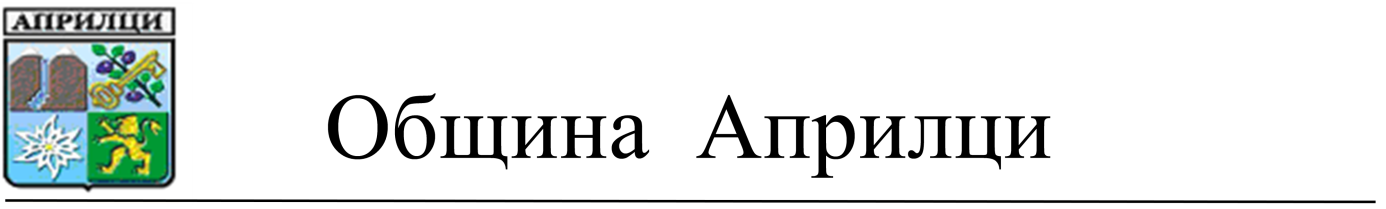 ДООБЩИНСКИТЕ СЪВЕТНИЦИГР. АПРИЛЦИП Р Е Д Л О Ж Е Н И ЕОТД-Р  МЛАДЕН ПЕЛОВ – КМЕТ НА ОБЩИНА АПРИЛЦИОтносно: Заявление с вх. № 966/09.08.2017 г. от Мая Иванова Караиванова - Минкова за отпускане на еднократна финансова помощ за новородено дете.	Уважаеми общински съветници, 	Предлагам на Вашето внимание следния проект за решение:            На основание чл. 21, ал.1, т. 23 от ЗМСМА, чл. 5, ал. 1, т. 1 от  Правилник за отпускане на еднократни финансови помощи на жители на Община Априлци, приет с Решение  № 246 от 27.06.2013 г., изменен с Решение № 317 от Протокол № 25/27.04.2017 г. на Общински съвет АприлциОбщински съвет  - АприлциРЕШИ:           Да бъде отпусната еднократна финансова помощ в размер на 300 /триста/ лева на Мая Иванова Караиванова - Минкова.Приложение: Заявление с вх. № 966/09.08.2017 г. Критерии за отпускане на еднократна финансова помощ за новородено дете.Д-Р МЛАДЕН ПЕЛОВКмет на Община АприлциСъгласувал: Ваня ИвановаСекретар на Община АприлциКритерии за отпускане на еднократна финансова помощ за новородено дете, приети с Правилник за отпускане на еднократни финансови помощи на жители на Община Априлци:Единият от родителите да е с постоянен адрес в Община Априлци най- малко 5 /пет/ години;Двамата родители да са с настоящ адрес в  Община Априлци най - малко 6 /шест/ месеца;Двамата родители да нямат непогасени финансови задължения към Община Априлци;Детето да е записано в регистъра на община Априлци;Кандидатстването да става не по – късно от 3 месеца след раждането на детето.Критерии на които лицето, Мая Иванова Караиванова - Минкова, подала заявление за отпускане на еднократна финансова помощ за новородено дете с вх. № 966/09.08.2017 г. отговаря/не отговаря:Единият от родителите да е с постоянен адрес в Община Априлци най- малко 5 /пет/ години - отговаряДвамата родители да са с настоящ адрес в  Община Априлци най - малко 6 /шест/ месеца -  не отговаря / родителите се регистрират с настоящ адрес в гр. София, по време на придобиване на висшето си образование. След това и двамата родители започват да  работят в гр. Априлци. Майката е с постоянен адрес в гр. Априлци от 1 г./ Двамата родители да нямат непогасени финансови задължения към Община Априлци - отговаряДетето да е записано в регистъра на община Априлци - отговаряКандидатстването да става не по – късно от 3 месеца след раждането на детето - отговаря